Кафедра философии 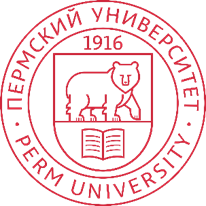 Пермского государственного национального исследовательского университета.Уважаемые коллеги!Кафедра философии Пермского государственного национального исследовательского университета приглашает принять участие в научной конференции «Место философии в современном мире», которая состоится 18-19 мая 2021 г. Темы конференции:Перспективы цивилизации и трансформация философии.Бытие в цифровом мире.Фигура философа в публичном и приватном пространстве.О достоинстве и ответственности философии.Новая субъективность и новая телесность: метаморфозы антропологического.Разрушение политического и социальные идеалы.Судьба искусства после постмодерна.Смысл в бессмысленное время.Приглашаем к участию в конференции всех, кого волнует значение философии, ее роль и место в современном обществе, ответственность философа за судьбы культуры и перспективы общественного развития, за существование человека в мире радикальных инноваций. Приветствуется доклады участников, обладающие новизной и оригинальностью идей, дискуссионным характером обсуждаемых проблем, нетривиальными решениями. Будем рады видеть философов, историков, социологов, психологов, политологов, юристов, филологов, культурологов, студентов, магистрантов, аспирантов, всех заинтересованных исследователей.Конференция планируется в очном формате. В случае сохранения эпидемологической обстановки конференция будет проходить в очно-заочном формате: иногородные участники могут принять участие в on-line режиме (Zoom).Заявки и доклады, присланные к участию в конференции, рассматриваются Оргкомитетом конференции. Заявку на участие (Ф.И.О., домашний адрес, телефон) и текст доклада в электронном виде просим присылать до 01 марта 2021 г. по электронному адресу: philosophy-psu@mail.ru, Ивану Щелёву (Тел. +7 (342) 239-63-92). Оргкомитет оставляет за собой право отклонить материалы, присланные после 01 марта, не отвечающие тематике, научному уровню, требованиям к оформлению и имеющим оригинальность текста в системе «Антиплагиат» менее 60%.Лучшие из присланных докладов будут опубликованы в качестве статей в журнале «Новые идеи в философии» (ISSN 2076 – 0590).  Традиции журнала восходят к выпускам знаменитого сборника «Философия пограничных проблем науки» (1968-1975), издававшегося по инициативе Заслуженного деятеля науки РФ профессора В.В.Орлова (1932-2019). Все доклады, отобранные для публикации в журнале, проходят слепое рецензирование. О решении Оргкомитета о принятии докладов к участию в конференции будет сообщено до 15 марта 2021г.Официальное приглашение и рабочая программа конференции будут высланы дополнительно на Ваш электронный адрес.Контакты членов Оргкомитета: Мусаелян Лева Асканазович – сопредседатель, зав. кафедрой философии ПГНИУ, д.филос.н., профессор, lmusaelyan@yandex.ruБарг Олег Александрович – сопредседатель, д.филос.н., профессор, olbarg@gmail.comКомаров Сергей Владимирович – секретарь, д.филос.н., профессор, philos.perm@gmail.com.Внутских Александр Юрьевич – член Оргкомитета, д.филос.н., профессор, avnut@inbox.ru.Поросенков Сергей Владимирович – член Оргкомитета, д.филос.н., профессор,svp53@mail.ru.ПРАВИЛА ДЛЯ АВТОРОВФОРМАТ ТЕКСТА Текстовый редактор: MicrosoftOfficeWord (2003, XP, 2007), формат doc, docxРазметка страницы: размер А4, все поля – 2 см, выравнивание по ширине, без интервалов между абзацами, абзац начинается с отступа (красной строки) 1 см, автоматическая расстановка переносов, без нумерации страниц.Шрифт: TimesNewRoman, междустрочный интервал 1,5 (кегль переменный – см. порядок оформления статьи).Список литературы формируется в порядке первого упоминания источника в тексте, при его следующих упоминаниях нужно указывать в очередной ссылке номер первого упоминания.Ссылки: только «ручные», в квадратных скобках указать номера источников в списке литературы [1], [1; 3] и, если необходимо, страницы [1, с.15; 3, с. 4-5]. Статьи с иным форматом ссылок очень затрудняют подготовку статьи к печати!Кавычки: если приведена цитата, внутри которой уже есть кавычки, следует применить их разные формы: «… “…” …».Знак «тире» не заменен случайно знаком «дефис»!ПОРЯДОК ОФОРМЛЕНИЯ ДОКЛАДА (СТАТЬИ)УДК ….(обязательно!   кегль 14)НАЗВАНИЕ ДОКЛАДА(полужирный, курсив, кегль 14)И.О. Фамилия* (полужирный, курсив, кегль 14),ученая степень, звание, должность (ступень обучения, его направление), название учреждения, почтовый адрес учреждения,e-mail автора *Если авторов несколько, их данные приводятся ниже в том же порядке Аннотация(кегль 12, «Аннотация» не печатать) около 100 слов или 700 знаков с пробелами. Просим избегать выражений типа «в статье автором предпринимается попытка показать, что…» и в утвердительных предложениях изложить главное содержание результатов, подчеркивая их новизну и значение для определенной отрасли философии и науки.Ключевые слова(кегль 12): 5-10 слов.Текст (кегль 14). Текст.Текст.Текст.Текст. Текст.Текст.Текст.Текст.Текст.Текст.Текст.  Текст.  Текст.  Список литературы - кегль 14Фамилия И.О.  Название и полные выходные данные, включая кол-во страниц (для книги, например: 230 с.; для статьи – С. 3-15)2. …………………………………………………………………После списка литературы в переводе на английский дать:НАЗВАНИЕ ДОКЛАДА(полужирный, курсив, кегль 14)Имя О. Фамилия(полужирный, курсив, кегль 14)название учреждения,его почтовый адресАннотация (кегль 12) Ключевые слова:  (кегль 12)ОТДЕЛЬНЫМ ФАЙЛОМ ПРИЛОЖИТЕ К СТАТЬЕ ВАШУ ЗАЯВКУ И ДАННЫЕ Прошу принять мой доклад «Название» к публикации в  VIII  выпуске журнала «Новые идеи в философии», 2021Прошу принять мой доклад «Название» к публикации в  VIII  выпуске журнала «Новые идеи в философии», 2021СПРАВКА ОБ АВТОРЕСПРАВКА ОБ АВТОРЕФамилия  имя отчествоУченая  степень* Ученое  звание*Должность* и название кафедрыили подразделенияПолное  название учрежденияПочтовый  адрес учреждения Адрес, на который нужно выслать авторский  экземпляр  выпускаe-mail , № телефона* студентам и аспирантам указать ступень и направление обучения* студентам и аспирантам указать ступень и направление обучения